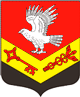 Муниципальное образование«ЗАНЕВСКОЕ   ГОРОДСКОЕ   ПОСЕЛЕНИЕ»Всеволожского муниципального района Ленинградской областиАДМИНИСТРАЦИЯПОСТАНОВЛЕНИЕ29.01.2019	 № 43д. ЗаневкаОб утверждении Положения о земельнойкомиссии администрации МО «Заневское городское поселение»	В соответствии с Федеральным законом от 06.10.2003 № 131-ФЗ «Об общих принципах организации местного самоуправления в Российской Федерации», Земельным кодексом Российской Федерации, Федеральными законами от 25.10.2001 № 137-ФЗ «О введении в действие Земельного кодекса Российской Федерации», от 23.06.2014 № 171-ФЗ «О внесении изменений в Земельный кодекс Российской Федерации и отдельные законодательные акты Российской Федерации», уставом муниципального образования «Заневское городское поселение» Всеволожского муниципального района Ленинградской области, администрация муниципального образования «Заневское городское поселение» Всеволожского муниципального района Ленинградской областиПОСТАНОВЛЯЕТ:Утвердить Положение о земельной комиссии администрации муниципального образования «Заневское городское поселение» Всеволожского муниципального района Ленинградской области, согласно приложению.Настоящее постановление подлежит официальному опубликованию в газете «Заневский вестник».Настоящее постановление вступает в силу со дня его официального опубликования.Контроль за исполнением настоящего постановления  возложить на заместителя главы администрации по ЖКХ и градостроительству         Гречица В.В.Глава администрации 						           	 А.В. ГердийПриложениеУТВЕРЖДЕНОпостановлением администрацииМО «Заневское городское поселение»от  29.01.2019  №  43Положение о земельной комиссии администрации муниципального образования «Заневское городское поселение» Всеволожского муниципального района Ленинградской области1. Общие положения1.1. Настоящее Положение определяет цели, задачи, полномочия 
и порядок деятельности земельной комиссии администрации муниципального образования «Заневское городское поселение» Всеволожского муниципального района Ленинградской области (далее – Комиссия) по решению вопросов в рамках полномочий органа местного самоуправления городского поселения в сфере земельных  правоотношений.1.2. Комиссия в процессе своей деятельности руководствуется Земельным кодексом Российской Федерации, иными федеральными законами и законами Ленинградской области, нормативными правовыми актами Российской Федерации и Ленинградской области, нормативными правовыми актами органов местного самоуправления.1.3. Комиссия в процессе своей деятельности взаимодействует 
с федеральными органами государственной власти, органами государственной власти Ленинградской области, органами местного самоуправления.1.4. Комиссия является постоянно действующим коллегиальным органом администрации муниципального образования «Заневское городское поселение» Всеволожского муниципального района Ленинградской области (далее - администрация), по рассмотрению вопросов в сфере земельных правоотношений, в целях реализации полномочий органа местного самоуправления, предусмотренных федеральным законодательством, законодательством Ленинградской области и нормативными правовыми актами органов местного самоуправления МО «Заневское городское поселение».1.5. Решения, принятые на Комиссии по обращениям заявителей, оформляются Протоколом (подписываемым присутствовавшими на заседании членами Комиссии).1.6. Решение Комиссии является основанием для издания постановления администрации, касающегося реализации прав конкретного заявителя (в случаях, когда не требуется заключение соответствующего договора – предоставление в собственность бесплатно, предоставление в постоянное бессрочное пользование, утверждение схемы расположения участка и т.п.), либо является основанием для заключения договоров аренды, купли-продажи, безвозмездного пользования, мены. 1.7. Решение Комиссии утрачивает свою силу по истечении одного календарного года с даты подписания председателем Комиссии, протокола ее заседания, в случае, если принятое решение не было реализовано путем: издания постановления администрации; заключения соответствующих договоров (соглашений); выдачи необходимых разрешений и согласований; направления предусмотренных законом уведомлений и ходатайств; а также любым иным законным способом.2. Цели и принципы работы Комиссии2.1. Комиссия создается в целях реализации полномочий органа местного самоуправления городского поселения, предусмотренных федеральным законодательством, законодательством Ленинградской области, нормативными правовыми актами органов местного самоуправления МО «Заневское городское поселение» в сфере земельных  правоотношений, путем принятия решений рекомендательного характера.2.2. Принципы деятельности Комиссии:соблюдение принципов и норм действующего законодательства;законность и обоснованность принятых решений;публичность, гласность, открытость, прозрачность процедур оформления 
и ограничения прав на землю, в том числе в отношении охраны земель; обеспечение охраняемых законом интересов участников земельных правоотношений, недопущение их дискриминации по каким-либо признакам, недопустимости введения ограничений или преимуществ для отдельных заявителей (за исключением случаев, если такие преимущества установлены действующим законодательством Российской Федерации и законами Ленинградской области);соблюдение прав граждан в сфере земельных правоотношений 
и их реализация в соответствии с действующим законодательством.3. Функции (полномочия) Комиссии3.1. На заседании Комиссии рассматриваются следующие вопросы в сфере земельных правоотношений:1) утверждение схем расположения земельных участков на кадастровом плане (карте) соответствующей территории, вопросы образования земельных участков и определение целей их дальнейшего использования;2) предварительное согласование предоставления земельных участков;3) предоставление земельных участков в аренду, без проведения торгов, путем заключения договоров аренды;4) предоставление земельных участков в собственность за плату, без проведения торгов, путем заключения договоров купли-продажи;5)  заключение соглашений о перераспределении земельных участков;6) расторжение (прекращение) договоров аренды земельных участков,  договоров купли-продажи земельных участков, внесение изменений (дополнений) в действующие договоры аренды и договоры купли-продажи земельных участков.7) предоставление земельных участков в собственность за плату путем проведения торгов;8)  предоставление земельных участков в собственность бесплатно;    9) предоставление земельных участков в постоянное (бессрочное) пользование;10) предоставление земельных участков в безвозмездное пользование путем заключения договора безвозмездного пользования; 11)  резервирование земель для муниципальных нужд;12) о проведении аукциона по продаже земельных участков или аукциона на право заключения договоров аренды земельных участков;13) проведение обследования земельных участков на предмет их использования/неиспользования по целевому назначению; принятие мер муниципального земельного контроля;14) государственной регистрации прав муниципальной собственности на земельные участки;15)  установление и снятие публичных сервитутов;16)  ограничение прав на земельные участки;17)  заключение соглашений об установлении сервитутов;18) установление перехода прав на земельные участки при переходе прав собственности на здание, строение, сооружение;19) обмен земельных участков путем заключения договора мены;20) выдача разрешений на использование земельных участков;21)  прекращение прав на земельные участки.Комиссия вправе рассматривать и принимать решения по иным вопросам, не входящим в указанный перечень, исходя из полномочий органа местного самоуправления городского поселения в сфере земельных  правоотношений.4. Порядок создания и работы Комиссии4.1. Комиссия является коллегиальным, совещательным и уполномоченным на принятие решений органом администрации, действующим на постоянной основе.4.2. В состав членов Комиссии входят должностные лица администрации. Комиссия имеет постоянно действующий состав.4.3. В состав Комиссии могут входить депутаты совета депутатов МО «Заневское городское поселение».4.4. Решение о создании Комиссии принимается путем издания постановления администрации.4.5. Состав Комиссии утверждается постановлением администрации.4.6. Комиссия должна состоять не менее чем из пяти человек, являющихся членами Комиссии с правом голоса.4.7. Комиссия осуществляет свою деятельность путем проведения  заседаний, результатом которых, является оформленный протокол Комиссии, с принятыми по рассматриваемым вопросам  решениями.4.8. Заседания Комиссии проводятся каждый четверг и могут быть перенесены на иную дату, в случае, если день заседания Комиссии является праздничным, либо выходным днем, по инициативе председателя Комиссии, а в случае его отсутствия, по инициативе заместителя председателя Комиссии, о чем заранее и заблаговременно уведомляются члены действующего состава Комиссии 
и заявители. Уведомление членов Комиссии о месте, дате и времени проведения очередного заседания осуществляется секретарем Комиссии (посредством направления членам Комиссии формируемой повестки дня заседания комиссии), 
не позднее, чем за два рабочих дня до даты проведения такого заседания.4.9. Комиссия правомочна осуществлять свои функции и принимать решения, если на ее заседании присутствует более половины состава членов Комиссии (принятие решений Комиссии путем проведения заочного голосования ее членов, а также делегирование ими своих полномочий иным лицам не допускаются).4.10. В рамках работы Комиссии членом Комиссии проводится обследования земель или земельных участков на предмет:фактического использования земельного участка; использования или неиспользования по целевому назначению;наличия или отсутствия в границах участка зданий, строений, сооружений, охранных зон, зон с особым режимом использования, а также на наличие прочих ограничений в его использовании.Результатом обследования, является составленный акт обследования, который рассматривается на заседании Комиссии наряду со сформированным пакетом документов заявителя.4.11. Права членов Комиссии:1) заблаговременно знакомиться и изучать все представленные для рассмотрения Комиссии документы и сведения;2) выступать по вопросам повестки дня на заседаниях Комиссии;3) проверять правильность содержания решений, изложенных в протоколе Комиссии и результатов своего голосования по принятым решениям, выражать свое мотивированное мнение по рассматриваемым вопросам и  отражать его в протоколе заседания  Комиссии.4.12. Обязанности членов Комиссии:1) присутствовать на всех заседаниях Комиссии (за исключением случаев, вызванных уважительными причинами, связанными с временной нетрудоспособностью, командировками, выполнением поручений главы администрации и т.п.).2) принимать решения в пределах своей компетенции путем голосования: «за» или «против». 4.13. Председатель Комиссии, или лицо, которое его замещает (заместитель председателя Комиссии):1)  осуществляет общее руководство работой Комиссией, обеспечивает выполнение настоящего Положения, реализует права и выполняет обязанности члена комиссии;2)  открывает  Комиссию и  ведет  ее  заседания.4.14. Секретарь Комиссии осуществляет подготовку заседаний Комиссии (включая оформление и рассылку необходимых документов, информирование членов комиссии по всем вопросам, относящимся к их функциям, в том числе извещение лиц, которые принимают участие в работе Комиссии, о времени и месте проведения заседаний и обеспечение членов комиссии необходимыми материалами), ведет и оформляет протокол заседания Комиссии.4.15. На заседания Комиссии могут быть приглашены заявители для дачи пояснений и предоставления дополнительных документов (сведений), иные заинтересованные лица, по существу рассматриваемых Комиссией вопросов.4.16.  Принятие решения по вопросу, включенному в повестку дня заседания Комиссии, может быть отложено, в том случае, если в результате рассмотрения обращения заявителя выявилась необходимость дополнительного изучения представленных документов и получения информации, отсутствие которой, может привести к необоснованному решению Комиссии (в том числе, в случае выявления: противоречий в представленных документах и наличия оснований для сомнений в их подлинности; недостоверности представленных сведений; необходимости получения дополнительных заключений соответствующих специалистов структурных подразделений администрации; необходимости запроса дополнительных (недостающих) документов и сведений по существу вопроса). В указанном случае принятие решения Комиссии по обращению заявителя откладывается до получения в установленном законом порядке недостающих документов и информации, с последующим рассмотрением вопроса повторно, о чем уведомляется заявитель, в пределах срока, предусмотренного действующим законодательством.Обращение может быть снято с рассмотрения Комиссии по письменному заявлению заинтересованного лица (заявителя).4.17. Пакет документов в целях его рассмотрения на заседании              Комиссии формируется секретарем Комиссии, с учетом заявления и документов, представленных заявителем. Секретарь Комиссии самостоятельно запрашивает необходимые документы (сведения), имеющиеся в распоряжении органов государственной власти и местного самоуправления, а также иные документы (сведения), необходимые для принятия решения Комиссии в соответствии 
с требованиями  действующего  законодательства, в том числе, оказывает необходимые и обязательные услуги, определенные таковыми в соответствии с действующим законодательством.Повестку дня заседания Комиссии по рассмотрению обращений физических и юридических лиц готовит секретарь Комиссии, которая утверждается председателем Комиссии, а в случае его отсутствия заместителем председателя Комиссии.4.18. Решения Комиссии принимаются простым большинством голосов присутствующих членов Комиссии. При равном числе голосов «за» 
и «против», решающим является голос председателя Комиссии, а случае его отсутствия, решающим является голос заместителя председателя Комиссии.4.19. О принятых решениях Комиссии заявители уведомляются секретарем Комиссии. Выписки из протокола заседания Комиссии выдаются секретарем лично заявителю или его законному представителю. Выписка из протокола заседания Комиссии может быть направлена заявителю заказным письмом с уведомлением по почте (на указанный в заявлении почтовый адрес), либо направляется на указанный заявителем электронный адрес.4.20. Комиссия прекращает свою деятельность на основании постановления администрации.